В целях реализации положений Федерального закона от 05.04.2013 № 44-ФЗ «О контрактной системе в сфере закупок товаров, работ, услуг для обеспечения государственных и муниципальных нужд», для результативности эффективного использования бюджетных средств при осуществлении закупок, администрация Красночетайского района Чувашской Республики постановляет:1. Внести в постановление администрации Красночетайского района Чувашской Республики от 31 января 2022 года № 31 «Об утверждении Комиссии по осуществлению закупок для определения поставщиков (подрядчиков, исполнителей) для заключения контрактов на поставку товаров, выполнение работ, оказание услуг для нужд администрации Красночетайского района Чувашской Республики» следующее изменение:1.1. Пункт 1. изложить в следующей редакции:«1. Утвердить Единую комиссию по осуществлению закупок путем проведения конкурсов, аукционов, запросов котировок, запросов предложений, закупку у единственного поставщика (закупка малого объема) в следующем составе:Пахинов Юрий Григорьевич – первый заместитель главы администрации района – начальник управления экономики, земельных и имущественных отношений, строительства, дорожного хозяйства и ЖКХ, председатель комиссии;Ярабаева Алина Валерьевна – начальник отдела строительства, дорожного хозяйства и ЖКХ администрации района, член комиссии;Кондратьева Валентина Николаевна – заведующий сектором правовой работы администрации района, член комиссии;Фондеркина Ольга Ивановна – начальник отдела экономики, земельных и имущественных отношений администрации района, член комиссии;Андреева Венера Андреевна – ведущий специалист-эксперт сектора закупок администрации района, секретарь комиссии.»2. Контроль за исполнением настоящего распоряжения возложить на первого заместителя главы администрации района – начальника управления экономики, земельных и имущественных отношений, строительства, дорожного хозяйства и ЖКХ – Пахинова Юрия Григорьевича.3. Настоящее постановление вступает в силу после его официального опубликования в информационном издании «Вестник Красночетайского района».ЧУВАШСКАЯ РЕСПУБЛИКА   АДМИНИСТРАЦИЯ КРАСНОЧЕТАЙСКОГО РАЙОНА ЧУВАШСКАЯ РЕСПУБЛИКА   АДМИНИСТРАЦИЯ КРАСНОЧЕТАЙСКОГО РАЙОНА 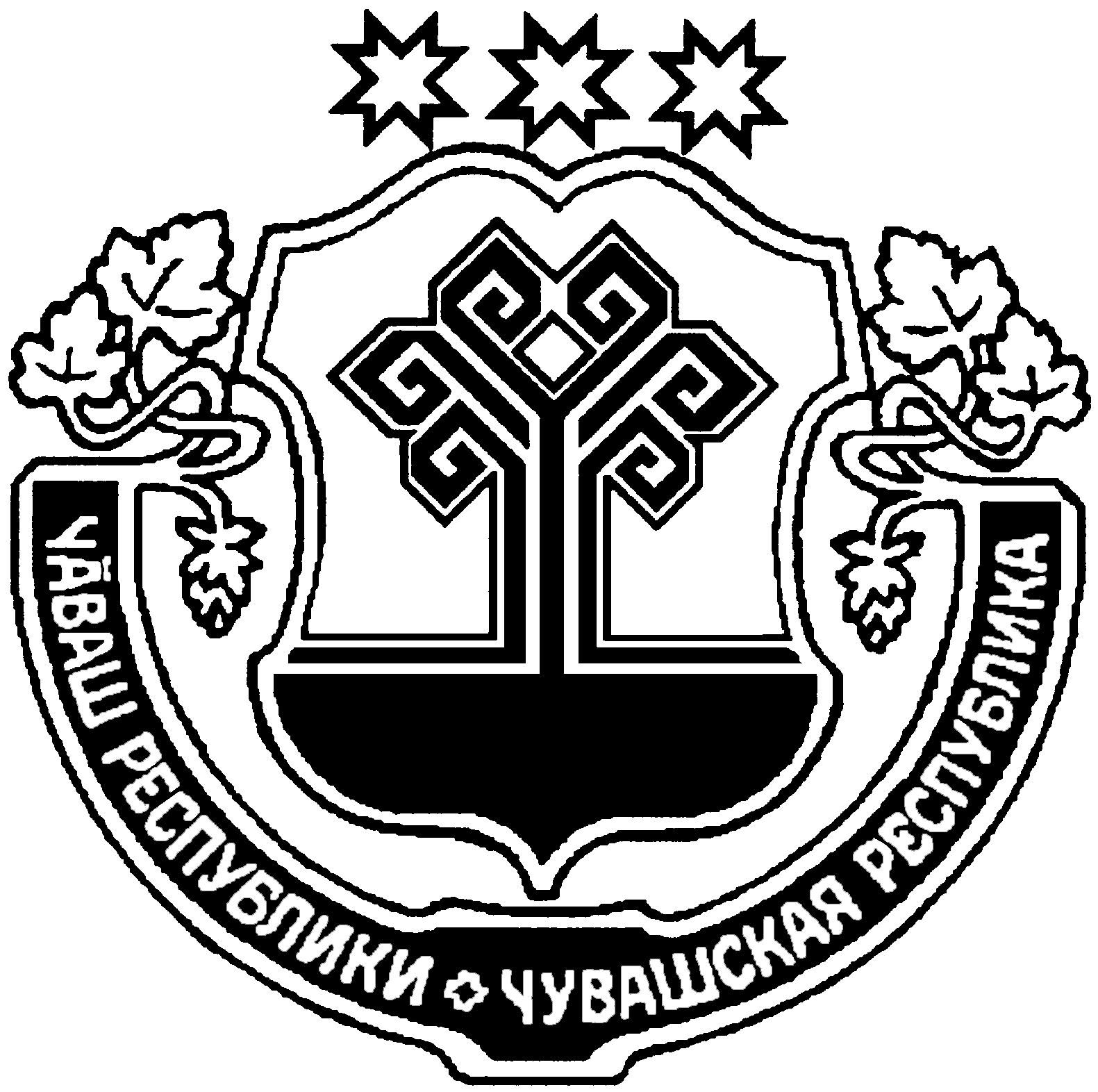 ЧĂВАШ РЕСПУБЛИКИХĔРЛĔ ЧУТАЙ РАЙОН администрацийĔПОСТАНОВЛЕНИЕ 28.10.2022 г. №666с. Красные ЧетаиЙ ы ш Ă н у  28.10.2022 г. 666№Хĕрлĕ Чутай салиЙ ы ш Ă н у  28.10.2022 г. 666№Хĕрлĕ Чутай салиО внесении изменения в постановление администрации Красночетайского района Чувашской Республики от 31 января 2022 года № 31 «Об утверждении Комиссии по осуществлению закупок для определения поставщиков (подрядчиков, исполнителей) для заключения контрактов на поставку товаров, выполнение работ, оказание услуг для нужд администрации Красночетайского района Чувашской Республики»Глава администрацииКрасночетайского районаИ.Н. Михопаров